Board 2020 - 2021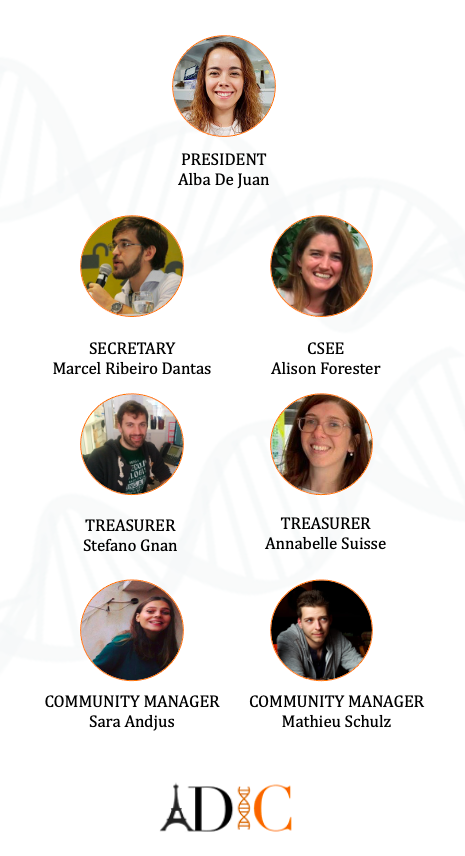 